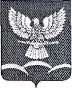 СОВЕТ НОВОТИТАРОВСКОГОСЕЛЬСКОГО ПОСЕЛЕНИЯ ДИНСКОГО РАЙОНАРЕШЕНИЕот 20.06.2018                                                                                                              № 231-55/03станица НовотитаровскаяО внесении изменений в решение Совета Новотитаровского сельского поселения Динского района от 11.12.2017 № 192-45/03 «Об утверждении Правил благоустройства и санитарного содержания территории Новотитаровского сельского поселения Динского района»В соответствии с Федеральным законом от 06.10.2003 № 131–ФЗ «Об общих принципах организации местного самоуправления в Российской Федерации», Федеральным Законом от 29.12.2017 № 463-ФЗ «О внесении изменений в Федеральный закон «Об общих принципах организации местного самоуправления в Российской Федерации» и отдельные законодательные акты Российской Федерации», руководствуясь Уставом Новотитаровского сельского поселения Динского района, на основании протеста прокурора Динского района от 19.03.2018 № 7-02-20128, Совет Новотитаровского сельского поселения Динского района, р е ш и л:1. Внести в решение Совета Новотитаровского сельского поселения Динского района от 11.12.2017 № 192-45/03 «Об утверждении Правил благоустройства и санитарного содержания территории Новотитаровского сельского поселения Динского района» следующие изменения:1) «2.1.43 Содержание прилегающей территории – участие, в том числе и финансовое, собственников и (или) иных законных владельцев зданий, строений, сооружений, земельных участков (за исключением собственников и (или) других законных владельцев помещений в многоквартирных домах, земельные участки под которыми не образованы или образованы по границам таких домов) в обустройстве и содержании прилегающей территории.Пункт 2.1.43 вступает в силу с 28 июня 2018 года.»2. Администрации Новотитаровского сельского поселения Динского района обнародовать настоящее решение в установленном порядке и разместить его в сети «Интернет» на официальном сайте Новотитаровского сельского поселения Динского района http://www.novotitarovskaya.info.3. Настоящее решение вступает в силу со дня его официального обнародования, за исключением пункта 2, вступающего в силу со дня его подписания.Председатель СоветаНовотитаровского сельского поселения                                         И.П. БычекГлава Новотитаровскогосельского поселения                                                                          С.К. Кошман